The King of love my shepherd is        Hymnal 1982 no. 645          Melody: St Columba      8 7. 8 7. Words from AMNS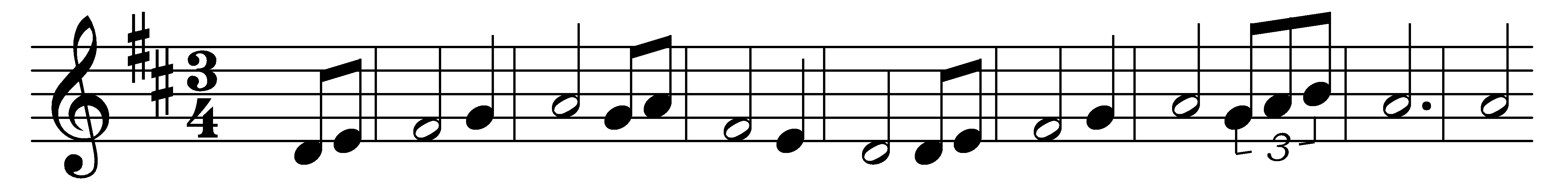 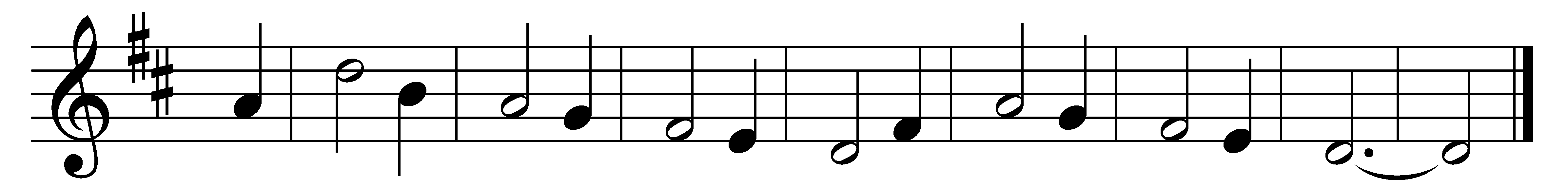 The King of love my shepherd is, 
whose goodness faileth never;
I nothing lack if I am his
and he is mine for ever.
Where streams of living water flow
my ransomed soul he leadeth,
and where the verdant pastures grow
with food celestial feedeth.
Perverse and foolish oft I strayed, 
but yet in love he sought me,
and on his shoulder gently laid, 
and home rejoicing brought me.
In death’s dark vale I fear no ill
with thee, dear Lord, beside me; 
thy rod and staff my comfort still, 
thy cross before to guide me.
Thou spread’st a table in my sight; 
thy unction grace bestoweth; 
and O what transport of delight 
from thy pure chalice floweth!
And so through all the length of days
thy goodness faileth never:
good Shepherd, may I sing thy praise 
within thy house for ever.Words: Henry Williams Baker (1821-1877)Music: Irish melody, harmony from The Hymnal 1982